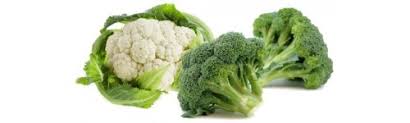 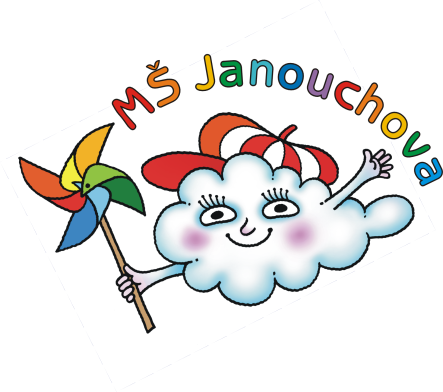 JÍDELNÍ LÍSTEKOD 7. 3. 2022 DO 11. 3. 2022STRAVA JE URČENA K OKAMŽITÉ SPOTŘEBĚ.ZMĚNA JÍDELNÍČKU JE VYHRAZENA.Pavla Maršálková			Helena Zímová		Šárka Ryšavávedoucí kuchařka			vedoucí kuchařka		vedoucí školní jídelnyjídelna Janouchova			jídelna ModletickáČerstvé ovoce, zelenina a bylinky jsou v jídelním lístku zvýrazněny modře.Dbáme na dodržování pitného režimu, po celý den je dětem nabízen mírně oslazený ovocný čaj a voda.PŘESNÍDÁVKAOBĚDSVAČINAtuňáková pomazánka, chléb, hruška, čaj s citrónem(1,4)polévka z míchané zeleninyjáhlová kaše s jablky a skořicí, voda s citrónem(1,7,9)chléb, pomazánka z lučiny, rajče, mléko(1,7)slunečnicový chléb s máslem, banán, mléko(1,7)fazolová polévkakrůtí pečeně, bramborová kaše, zeleninový (rajče, paprika, okurka) salát s bulgurem, ovocný čaj(1,7)ovocný jogurt, rohlík, mandarinka, ovocný čaj(1,7)chléb, mrkvová pomazánka, s ředkvičkami, mrkev, mléko(1,7)zeleninový vývar s rýžípoděbradské maso, houskový knedlík, jablko, ovocný čaj(1,3,7,9)dalamánek, tvarohová pomazánka s pažitkou, kedlubna, šípkový čaj(1,7)večka, medové máslo, kiwi, mléko(1,7)květáková polévkahovězí nudličky na rajčatech a paprikách, rýže, pomeranč, ovocný čaj(1,3)chléb obložený plátkovým sýrem, paprikou a rajčátkem, čaj, mléko(1,7)chléb, luštěninová pomazánka, kapie, mléko(1,7)dýňová polévka s pórkem a ovesnými vločkamibrokolicový nákyp, brambor, ovocný salát s pomelem, čaj(1,3,7)sýrový rohlík, hruška, ovocný čaj(1,7)